SUMMARIES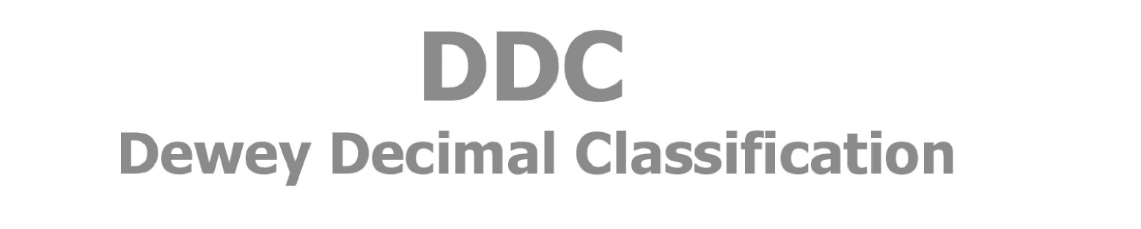 OCLCOCLC Online Computer Library Center, Inc.Dublin, Ohio 2003© 2003 OCLC Online Computer Library Center, Inc. (“OCLC”)All rights re served.  No part of this publication may be reproduced, stored in a retrieval system, or transmitted, in any form or by any means, electronic, mechanical, photocopying, recording or otherwise, without the prior permission of OCLC. DDC, Dewey, Dewey Decimal Classification, Web Dewey, and World Cat are registered trademarks and/or service marks of OCLC.  Licensing information regarding the Dewey Decimal Classification system is available at www.oclc.org/dewey.SummariesFirst SummaryThe Ten Main Classes000 Computer science, information & general works100 Philosophy & psychology200 Religion300 Social sciences400 Language500 Science600 Technology700 Arts & recreation800 Literature900 History & geographySecond SummaryThe Hundred Divisions000	Computer science, knowledge & systems010	Bibliographies020	Library & information sciences030	Encyclopedias & books of facts040	[Unassigned]050	Magazines, journals & serials060	Associations, organizations & museums070	News media, journalism & publishing080	Quotations090	Manuscripts & rare books100	Philosophy110	Metaphysics120	Epistemology130	Parapsychology & occultism140	Philosophical schools of thought150	Psychology160	Logic170	Ethics180	Ancient, medieval & eastern philosophy190	Modern western philosophy200	Religion210	Philosophy & theory of religion220	The Bible230	Christianity & Christian theology240	Christian practice & observance250	Christian pastoral practice & religious orders260	Christian organization, social work & worship270	History of Christianity280    Christian denominations 290    Other religions300	Social sciences, sociology & anthropology310	Statistics320	Political science330	Economics340	Law350	Public administration & military science360	Social problems & social services370	Education380	Commerce, communications & transportation390	Customs, etiquette & folklore400	Language410	Linguistics420	English & Old English languages430	German & related languages440	French & related languages450	Italian, Romanian & related languages460	Spanish & Portuguese languages470	Latin & Italic languages480	Classical & modern Greek languages490	Other languages500	Science510	Mathematics520	Astronomy530	Physics540	Chemistry550	Earth sciences & geology560	Fossils & prehistoric life570	Life sciences; biology580	Plants (Botany)590	Animals (Zoology)600	Technology610	Medicine & health620	Engineering630	Agriculture640	Home & family management650	Management & public relations660	Chemical engineering670	Manufacturing680	Manufacture for specific uses690	Building & construction700	Arts710	Landscaping & area planning720	Architecture730	Sculpture, ceramics & metalwork740	Drawing & decorative arts750	Painting760	Graphic arts770	Photography & computer art780	Music790	Sports, games & entertainment800	Literature, rhetoric & criticism810	American literature in English820	English & Old English literatures830	German & related literatures840	French & related literatures850	Italian, Romanian & related literatures860	Spanish & Portuguese literatures870	Latin & Italic literatures880	Classical & modern Greek literatures890	Other literatures900	History910	Geography & travel920	Biography & genealogy930	History of ancient world (to ca. 499)940	History of Europe950	History of Asia960	History of Africa970    History of North America 980    History of South America990	History of other areasThird Summary The Thousand Sections              000 Computer science, information & general works001 Knowledge002 The book003 Systems004 Data processing & computer science005 Computer programming, programs & data006 Special computer methods007 [Unassigned] 008 [Unassigned]009 [Unassigned]010 Bibliography011 Bibliographies012 Bibliographies of individuals013 [Unassigned]014 Of anonymous & pseudonymous works015 Bibliographies of works from specific places016 Bibliographies of works on specific subjects 017 General subject catalogs 018 Catalogs arranged by author, date, etc. 019 Dictionary catalogs020 Library & information sciences021 Library relationships022 Administration of physical plant023 Personnel management024 [Unassigned]025 Library operations026 Libraries for specific subjects027 General libraries028 Reading & use of other information media 029 [Unassigned]030 General encyclopedic works031 Encyclopedias in American English032 Encyclopedias in English033 In other Germanic languages034 Encyclopedias in French, Occitan & Catalan035 In Italian, Romanian & related languages036 Encyclopedias in Spanish & Portuguese037 Encyclopedias in Slavic languages038 Encyclopedias in Scandinavian languages039 Encyclopedias in other languages040 [Unassigned] 041 [Unassigned] 042 [Unassigned] 043 [Unassigned] 044 [Unassigned] 045 [Unassigned] 046 [Unassigned] 047 [Unassigned] 048 [Unassigned] 049 [Unassigned]100Philosophy & psychologyTheory of philosophyMiscellanyDictionaries & encyclopedias[Unassigned]Serial publicationsOrganizations & managementEducation, research & related topicsKinds of persons treatmentHistorical & collected persons treatmentMetaphysicsOntology[Unassigned]CosmologySpaceTimeChangeStructureForce & energyNumber & quantityEpistemology, causation & humankindEpistemologyCausationDeterminism & indeterminismTeleology[Unassigned]The selfThe unconscious & the subconsciousHumankindOrigin & destiny of individual soulsParapsychology & occultismParapsychological & occult methods[Unassigned]Specific topics in parapsychology & occultism[Unassigned]Dreams & mysteries[Unassigned]Divinatory graphologyPhysiognomy 139 PhrenologySpecific philosophical schoolsIdealism & related systemsCritical philosophyBergsonism & intuitionismHumanism & related systemsSensationalismNaturalism & related systemsPantheism & related systemsEclecticism, liberalism & traditionalismOther philosophical systemsPsychology[Unassigned]Perception, movement, emotions & drivesMental processes & intelligenceSubconscious & altered statesDifferential & developmental psychologyComparative psychology[Unassigned]Applied psychology 159 [Unassigned]LogicInductionDeduction[Unassigned] 164 [Unassigned]Fallacies & sources of errorSyllogismsHypothesesArgument & persuasion 169 AnalogyEthicsEthical systemsPolitical ethicsEthics of family relationships 174 Occupational ethicsEthics of recreation & leisureEthics of sex & reproductionEthics of social relationsEthics of consumption 179 Other ethical normsAncient, medieval & eastern philosophyEastern philosophyPre-Socratic Greek philosophiesSocratic & related philosophiesPlatonic philosophyAristotelian philosophySkeptic & Neoplatonic philosophiesEpicurean philosophyStoic philosophyMedieval western philosophyModern western philosophyPhilosophy of United States & CanadaPhilosophy of British IslesPhilosophy of Germany & AustriaPhilosophy of FrancePhilosophy of ItalyPhilosophy of Spain & PortugalPhilosophy of former Soviet UnionPhilosophy of ScandinaviaPhilosophy in other geographic areas200ReligionReligious mythology & social theologyDoctrinesPublic worship & other practicesReligious experience, life & practiceReligious ethicsLeaders & organizationMissions & religious educationSourcesSects & reform movementsPhilosophy & theory of religionConcepts of GodExistence, knowability & attributes of GodCreationTheodicyScience & religion[Unassigned][Unassigned]Humankind[Unassigned]BibleOld Testament (Tanakh)Historical books of Old Testament 223 Poetic books of Old TestamentProphetic books of Old TestamentNew TestamentGospels & ActsEpistlesRevelation (Apocalypse)Apocrypha & pseudepigraphaChristianity & Christian theologyGodJesus Christ & his familyHumankindSalvation & graceSpiritual beingsEschatology[Unassigned]Creeds & catechismsApologetics & polemicsChristian moral & devotional theologyChristian ethicsDevotional literatureEvangelistic writings for individuals[Unassigned] 245 [Unassigned]Use of art in ChristianityChurch furnishings & articlesChristian experience, practice & lifeChristian observances in family lifeChristian orders & local churchPreachingTexts of sermonsPastoral office & workParish administrationReligious congregations & orders[Unassigned] 257 [Unassigned] 258 [Unassigned]Pastoral care of families & kinds of personsSocial & ecclesiastical theologySocial theologyEcclesiologyDays, times & places of observancePublic worshipSacraments, other rites & acts 266 MissionsAssociations for religious workReligious educationSpiritual renewalHistory of Christianity & Christian churchReligious orders in church historyPersecutions in church historyDoctrinal controversies & heresiesHistory of Christianity in EuropeHistory of Christianity in AsiaHistory of Christianity in AfricaHistory of Christianity in North AmericaHistory of Christianity in South America 279 History of Christianity in other areasChristian denominations & sectsEarly church & Eastern churchesRoman Catholic ChurchAnglican churchesProtestants of Continental originPresbyterian, Reformed & CongregationalBaptist, Disciples of Christ & AdventistMethodist & related churches[Unassigned]Other denominations & sectsOther religions[Unassigned]Greek & Roman religionGermanic religionReligions of Indic originZoroastrianismJudaismIslam, Babism & Bahai Faith(Optional number)Religions not provided for elsewhere    300Social sciencesSociology & anthropologySocial interactionSocial processesFactors affecting social behaviorSocial groupsCulture & institutionsCommunities[Unassigned] 309 [Unassigned]Collections of general statistics[Unassigned] 312 [Unassigned] 313 [Unassigned]General statistics of EuropeGeneral statistics of AsiaGeneral statistics of AfricaGeneral statistics of North America 318 General statistics of South America 319 General statistics of other areasPolitical scienceSystems of governments & statesRelation of state to organized groupsCivil & political rightsThe political processInternational migration & colonizationSlavery & emancipationInternational relationsThe legislative process 329 [Unassigned]EconomicsLabor economicsFinancial economicsEconomics of land & energy 334 CooperativesSocialism & related systemsPublic financeInternational economicsProductionMacroeconomics & related topicsLawLaw of nationsConstitutional & administrative lawMilitary, tax, trade & industrial lawLabor, social, education & cultural lawCriminal lawPrivate lawCivil procedure & courtsLaws, regulations & casesLaw of specific jurisdictions & areasPublic administration & military sciencePublic administrationGeneral considerations of public administrationSpecific fields of public administrationAdministration of economy & environmentMilitary scienceInfantry forces & warfareMounted forces & warfareAir & other specialized forces 359 Sea forces & warfareSocial problems & services; associationsSocial problems & social welfare in generalSocial welfare problems & servicesOther social problems & servicesCriminologyPenal & related institutionsAssociationsGeneral clubsInsuranceMiscellaneous kinds of associationsEducationSchools & their activities; special educationElementary educationSecondary educationAdult educationCurricula[Unassigned] 377 [Unassigned]Higher educationPublic policy issues in educationCommerce, communications & transportationCommerceInternational commercePostal communicationCommunications; telecommunicationRailroad transportationInland waterway & ferry transportationWater, air & space transportationTransportation; ground transportation 389 Metrology & standardizationCustoms, etiquette & folkloreCostume & personal appearanceCustoms of life cycle & domestic lifeDeath customsGeneral customsEtiquette (Manners)[Unassigned][Unassigned]FolkloreCustoms of war & diplomacy400LanguagePhilosophy & theoryMiscellanyDictionaries & encyclopediasSpecial topicsSerial publicationsOrganizations & managementEducation, research & related topicsKinds of persons treatmentGeographic & persons treatmentLinguisticsWriting systemsEtymologyDictionariesPhonology & phoneticsGrammar[Unassigned]Dialectology & historical linguisticsStandard usage & applied linguistics 419 Sign languagesEnglish & Old EnglishEnglish writing system & phonologyEnglish etymologyEnglish dictionaries[Unassigned]English grammar[Unassigned]English language variationsStandard English usageOld English (Anglo-Saxon)Germanic languages; GermanGerman writing systems & phonologyGerman etymologyGerman dictionaries[Unassigned]German grammar[Unassigned]German language variationsStandard German usageOther Germanic languagesRomance languages; FrenchFrench writing systems & phonologyFrench etymologyFrench dictionaries[Unassigned]French grammar[Unassigned]French language variationsStandard French usageOccitan & CatalanItalian, Romanian & related languagesItalian writing systems & phonologyItalian etymologyItalian dictionaries[Unassigned]Italian grammar[Unassigned]Italian language variationsStandard Italian usageRomanian & related languagesSpanish & Portuguese languagesSpanish writing systems & phonologySpanish etymologySpanish dictionaries[Unassigned]Spanish grammar[Unassigned]Spanish language variationsStandard Spanish usage 469 PortugueseItalic languages; LatinClassical Latin writing & phonologyClassical Latin etymologyClassical Latin dictionaries[Unassigned]Classical Latin grammar[Unassigned]Old, postclassical & Vulgar LatinClassical Latin usageOther Italic languagesHellenic languages; classical GreekClassical Greek writing & phonologyClassical Greek etymologyClassical Greek dictionaries[Unassigned]Classical Greek grammar[Unassigned]Preclassical & postclassical GreekClassical Greek usageOther Hellenic languagesOther languagesEast Indo-European & Celtic languagesAfro-Asiatic languages; Semitic languagesNon-Semitic Afro-Asiatic languagesAltaic, Uralic, Hyperborean & DravidianLanguages of East & Southeast AsiaAfrican languagesNorth American native languagesSouth American native languagesAustronesian & other languages   500Natural sciences & mathematicsPhilosophy & theoryMiscellanyDictionaries & encyclopedias[Unassigned]Serial publicationsOrganizations & managementEducation, research & related topicsNatural historyHistorical, geographic & persons treatmentMathematicsGeneral principles of mathematicsAlgebraArithmeticTopologyAnalysisGeometry[Unassigned]Numerical analysisProbabilities & applied mathematicsAstronomy & allied sciencesCelestial mechanicsTechniques, equipment & materialsSpecific celestial bodies & phenomena[Unassigned]Earth (Astronomical geography)Mathematical geographyCelestial navigationEphemerides 529 ChronologyPhysicsClassical mechanics; solid mechanicsFluid mechanics; liquid mechanicsGas mechanicsSound & related vibrationsLight & infrared & ultraviolet phenomenaHeatElectricity & electronicsMagnetismModern physicsChemistry & allied sciencesPhysical chemistryTechniques, equipment & materialsAnalytical chemistry[Unassigned] 545 [Unassigned]Inorganic chemistryOrganic chemistryCrystallographyMineralogyEarth sciencesGeology, hydrology & meteorologyPetrologyEconomic geologyEarth sciences of EuropeEarth sciences of AsiaEarth sciences of AfricaEarth sciences of North AmericaEarth sciences of South America 559 Earth sciences of other areasPaleontology; paleozoologyPaleobotany; fossil microorganismsFossil invertebratesFossil marine & seashore invertebratesFossil mollusks & molluscoidsFossil arthropodsFossil chordatesFossil cold-blooded vertebrates; fossil fishesFossil birdsFossil mammalsLife sciences; biologyPhysiology & related subjectsBiochemistrySpecific physiological systems in animals[Unassigned]Specific parts of & systems in plantsGenetics & evolutionEcologyNatural history of organismsMicroorganisms, fungi & algaePlants (Botany)Specific topics in natural historyPlants noted for characteristics & flowersDicotyledonsMonocotyledonsGymnosperms; conifersSeedless plantsVascular seedless plantsBryophytes[Unassigned]Animals (Zoology)Specific topics in natural historyInvertebratesMarine & seashore invertebratesMollusks & molluscoidsArthropodsChordatesCold-blooded vertebrates; fishesBirdsMammals   600TechnologyPhilosophy & theoryMiscellanyDictionaries & encyclopediasSpecial topicsSerial publicationsOrganizationsEducation, research & related topicsInventions & patentsHistorical, geographic & persons treatmentMedicine & healthHuman anatomy, cytology & histologyHuman physiologyPersonal health & safetyIncidence & prevention of diseasePharmacology & therapeuticsDiseasesSurgery & related medical specialtiesGynecology, obstetrics, pediatrics & geriatrics 619 [Unassigned]Engineering & allied operationsApplied physicsMining & related operationsMilitary & nautical engineeringCivil engineeringEngineering of railroads & roads[Unassigned]Hydraulic engineeringSanitary & municipal engineering 629 Other branches of engineeringAgriculture & related technologiesTechniques, equipment & materialsPlant injuries, diseases & pestsField & plantation cropsOrchards, fruits & forestryGarden crops (Horticulture)Animal husbandryProcessing dairy & related productsInsect cultureHunting, fishing & conservationHome & family managementFood & drinkMeals & table serviceHousing & household equipmentHousehold utilitiesHousehold furnishingsSewing, clothing & personal livingManagement of public householdsHousekeepingChild rearing & home care of personsManagement & auxiliary servicesOffice servicesProcesses of written communicationShorthand[Unassigned] 655 [Unassigned][Unassigned]AccountingGeneral managementAdvertising & public relationsChemical engineeringIndustrial chemicalsExplosives, fuels & related productsBeverage technologyFood technologyIndustrial oils, fats, waxes & gasesCeramic & allied technologiesCleaning, color & coating technologiesTechnology of other organic productsMetallurgyManufacturingMetalworking & primary metal productsIron, steel & other iron alloysNonferrous metalsLumber processing, wood products & corkLeather & fur processing 676 Pulp & paper technologyTextilesElastomers & elastomer productsOther products of specific materialsManufacture for specific usesPrecision instruments & other devicesSmall forge work (Blacksmithing)Hardware & household appliancesFurnishings & home workshopsLeather, fur goods & related productsPrinting & related activitiesClothing & accessoriesOther final products & packaging[Unassigned]BuildingsBuilding materialsAuxiliary construction practices 693 Specific materials & purposesWood construction & carpentryRoof coveringUtilitiesHeating, ventilating & air-conditioningDetail finishing[Unassigned]700The arts; fine & decorative artsPhilosophy of fine & decorative artsMiscellany of fine & decorative artsDictionaries of fine & decorative artsSpecial topics in fine & decorative artsSerial publications of fine & decorative artsOrganizations & managementEducation, research & related topicsGalleries, museums & private collectionsHistorical, geographic & persons treatmentCivic & landscape artArea planningLandscape architectureLandscape architecture of trafficwaysWater featuresWoody plantsHerbaceous plantsStructures in landscape architectureLandscape design of cemeteries 719 Natural landscapesArchitectureArchitectural structureArchitecture to ca. 300Architecture from ca. 300 to 1399Architecture from 1400Public structuresBuildings for religious purposesBuildings for education & researchResidential & related buildings 729 Design & decorationPlastic arts; sculptureProcesses, forms & subjects of sculptureSculpture to ca. 500Greek, Etruscan & Roman sculptureSculpture from ca. 500 to 1399Sculpture from 1400Carving & carvingsNumismatics & sigillographyCeramic artsArt metalworkDrawing & decorative artsDrawing & drawingsPerspectiveDrawing & drawings by subject[Unassigned]Decorative artsTextile artsInterior decorationGlassFurniture & accessoriesPainting & paintingsTechniques, equipment, materials & formsColorSymbolism, allegory, mythology & legendGenre paintingsReligion[Unassigned]Human figures 758 Other subjectsHistorical, geographic & persons treatmentGraphic arts; printmaking & printsRelief processes (Block printing)[Unassigned]Lithographic processesChromolithography & serigraphyMetal engravingMezzotinting, aquatinting & related processesEtching & drypoint[Unassigned]PrintsPhotography, photographs & computer artTechniques, equipment & materialsMetallic salt processesPigment processes of printingHolographyDigital photographyComputer art (Digital art)[Unassigned]Fields & kinds of photographyPhotographsMusicGeneral principles & musical formsVocal musicMusic for single voices; the voiceInstruments & instrumental ensemblesEnsembles with one instrument per partKeyboard & other instrumentsStringed instrumentsWind instruments(Optional number)Recreational & performing artsPublic performancesStage presentationsIndoor games & amusementsIndoor games of skillGames of chanceAthletic & outdoor sports & gamesAquatic & air sportsEquestrian sports & animal racingFishing, hunting & shooting   800Literature & rhetoric Philosophy & theoryMiscellanyDictionaries & encyclopedias[Unassigned]Serial publicationsOrganizations & managementEducation, research & related topicsRhetoric & collections of literature 809 History, description & criticismAmerican literature in EnglishAmerican poetry in English 812 American drama in EnglishAmerican fiction in EnglishAmerican essays in EnglishAmerican speeches in EnglishAmerican letters in EnglishAmerican humor & satire in EnglishAmerican miscellaneous writings 819 (Optional number)English & Old English literaturesEnglish poetry 822 English dramaEnglish fictionEnglish essaysEnglish speechesEnglish lettersEnglish humor & satireEnglish miscellaneous writings 829 Old English (Anglo-Saxon)Literatures of Germanic languagesGerman poetry 832 German drama 833 German fictionGerman essaysGerman speechesGerman lettersGerman humor & satireGerman miscellaneous writings 839 Other Germanic literaturesLiteratures of Romance languagesFrench poetry 842 French dramaFrench fictionFrench essaysFrench speechesFrench lettersFrench humor & satireFrench miscellaneous writingsOccitan & Catalan literaturesItalian, Romanian & related literaturesItalian poetry 852 Italian dramaItalian fictionItalian essaysItalian speechesItalian lettersItalian humor & satireItalian miscellaneous writingsRomanian & related literaturesSpanish & Portuguese literaturesSpanish poetry 862 Spanish dramaSpanish fictionSpanish essaysSpanish speechesSpanish lettersSpanish humor & satireSpanish miscellaneous writings 869 Portuguese literatureItalic literatures; Latin literatureLatin poetryLatin dramatic poetry & dramaLatin epic poetry & fictionLatin lyric poetryLatin speechesLatin lettersLatin humor & satireLatin miscellaneous writingsLiteratures of other Italic languagesHellenic literatures; classical GreekClassical Greek poetryClassical Greek dramatic poetry & dramaClassical Greek epic poetry & fictionClassical Greek lyric poetryClassical Greek speechesClassical Greek lettersClassical Greek humor & satireClassical Greek miscellaneous writings 889 Modern Greek literatureLiteratures of other languagesEast Indo-European & Celtic literaturesAfro-Asiatic literatures; Semitic literaturesNon-Semitic Afro-Asiatic literaturesAltaic, Uralic, Hyperborean & DravidianLiteratures of East & Southeast AsiaAfrican literaturesNorth American native literaturesSouth American native literaturesAustronesian & other literatures   900History & geographyPhilosophy & theoryMiscellanyDictionaries & encyclopedias 904 Collected accounts of eventsSerial publicationsOrganizations & managementEducation, research & related topicsKinds of persons treatment 909 World historyGeography & travelHistorical geographyAtlases, maps, charts & plansGeography of & travel in ancient worldGeography of & travel in EuropeGeography of & travel in AsiaGeography of & travel in AfricaGeography of & travel in North America 918 Geography of & travel in South America 919 Geography of & travel in other areasBiography, genealogy & insignia(Optional number) 922 (Optional number) 923 (Optional number) 924 (Optional number) 925 (Optional number) 926 (Optional number) 927 (Optional number) 928 (Optional number)Genealogy, names & insigniaHistory of ancient world to ca. 499China to 420 932 Egypt to 640Palestine to 70India to 647Mesopotamia & Iranian Plateau to 637Europe north & west of Italy to ca. 499Italy & adjacent territories to 476Greece to 323Other parts of ancient world to ca. 640History of EuropeBritish IslesEngland & WalesCentral Europe; GermanyFrance & MonacoItalian Peninsula & adjacent islandsIberian Peninsula & adjacent islandsEastern Europe; RussiaScandinaviaOther parts of EuropeHistory of Asia; Far EastChina & adjacent areasJapanArabian Peninsula & adjacent areasSouth Asia; IndiaIranMiddle East (Near East)Siberia (Asiatic Russia)Central AsiaSoutheast AsiaHistory of AfricaTunisia & LibyaEgypt & SudanEthiopia & EritreaNorthwest African coast & offshore islandsAlgeriaWest Africa & offshore islandsCentral Africa & offshore islandsSouthern Africa; Republic of South Africa 969 South Indian Ocean islandsHistory of North AmericaCanadaMiddle America; MexicoUnited StatesNortheastern United StatesSoutheastern United States 976 South central United StatesNorth central United StatesWestern United StatesGreat Basin & Pacific Slope regionHistory of South AmericaBrazilArgentinaChileBoliviaPeruColombia & EcuadorVenezuelaGuianaParaguay & UruguayHistory of other areas[Unassigned][Unassigned]New ZealandAustraliaMelanesia; New GuineaOther parts of Pacific; PolynesiaAtlantic Ocean islandsArctic islands & AntarcticaExtraterrestrial worlds